ҠАРАР                                       	                  ПОСТАНОВЛЕНИЕ«06»  октябрь    2020 й.                 № 74               « 06» октября  2020 г.О проведении месячника гражданской обороны на территории сельского поселения Удельно-Дуванейский сельсовет Во исполнение Плана основных мероприятий  муниципального района Благовещенский район Республики Башкортостан   в  области гражданской обороны, предупреждения и ликвидации чрезвычайных ситуаций, обеспечения пожарной безопасности и безопасности людей на водных объектах на 2020 год , администрация сельского поселения Удельно-Дуванейский  сельсовет муниципального района Благовещенский район Республики БашкортостанПОСТАНОВЛЯЕТ:Провести в период с 1 октября по 31 октября 2020 года Месячник гражданской обороны на территории  сельского поселения Удельно-Дуванейский  сельсовет муниципального района Благовещенский район Республики Башкортостан.Утвердить прилагаемый План проведения месячника гражданской обороны на территории  сельского поселения Удельно-Дуванейский  сельсовет муниципального района Благовещенский район Республики Башкортостан (Приложение № 1).Рекомендовать руководителям организаций, учреждения в ходе месячника гражданской обороны в сельском поселении Удельно-Дуванейский  сельсовет муниципального района Благовещенский район Республики Башкортостан осуществить комплекс мероприятий, включающий в себя:     - практические занятия,  тренировки и учения;     - мероприятий, направленных на снижение количества пожаров в          сельском поселении;      - вести активную пропаганду знаний в области гражданской обороны и          защиты населения;Контроль за исполнением настоящего постановления оставляю за собой.Глава сельского поселения Удельно-Дуванейский сельсовет 				Н.С.ЖилинаПриложение № 1 К постановлению администрации сельского поселения Удельно-Дуванейский сельсовет муниципального района Благовещенский район Республики Башкортостан«06» октября 2020 г.№ 74Планпроведения месячника гражданской обороны на территории  сельского поселения Удельно-Дуванейский  сельсовет муниципального района Благовещенский район Республики Башкортостан с 1 октября по 31 октября 2020 годаБАШКОРТОСТАН РЕСПУБЛИКАhЫБЛАГОВЕЩЕН РАЙОНЫ МУНИЦИПАЛЬ РАЙОНЫНЫҢ   УДЕЛЬНО-ДЫУАНАЙ  АУЫЛ СОВЕТЫ  АУЫЛЫ БИЛӘМӘhЕ ХАКИМИӘТЕ 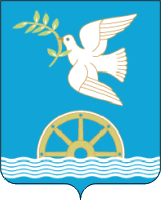 АДМИНИСТРАЦИЯ СЕЛЬСКОГО ПОСЕЛЕНИЯ УДЕЛЬНО-ДУВАНЕЙСКИЙ СЕЛЬСОВЕТМУНИЦИПАЛЬНОГО РАЙОНА БЛАГОВЕЩЕНСКИЙ РАЙОНРЕСПУБЛИКИ   БАШКОРТОСТАН№Наименование  мероприятий Сроки исполненияИсполнители 1.Разработка и утверждение НПА, плана проведения месячника гражданской обороны6  октября Администрация СП2.Организация проведения тренировок по оповещению и эвакуации людей при ЧС и пожарах на объектах с массовым пребыванием людейс 1-по 31 октября Глава сельского поселения  Жилина Н.С.,Заведующая Филиалом МОБУ ООШ с. Николаевка ООШ с. Удельно-ДуванейГайниева Л.А.,ведущий методист Удельно-Дуванейского СДК Шабаева Л.К., библиотекарь Удельно-Дуванейской библиотеки  Пермякова Е.В., заместитель директора по дошкольному образованию Янгубаева А.С., заведующая ФАП с. Удельно-Дуваней Мурашко О.А.3.Проведение собрания  с гражданами села  : «Действия населения  в ЧС мирного и военного времени»с 1-по 31 октябряАдминистрация СП4.Проведение инструкторско-методических занятий  с обучающимся школы  по безопасности на водных объектах в осенне-зимний период.с 1-по 31 октябряЗаведующая Филиалом МОБУ ООШ с. Николаевка ООШ с. Удельно-ДуванейГайниева Л.А.5.Проведение рейдов по ПБ в семьи, находящиеся в СОП ,ТЖС, многодетных, одиноких престарелых граждан.с 1-по 31 октябряПрофгруппа6.Актуализация нормативно-правовой базы в области гражданской обороны и защиты в ЧС.с 1-по 31 октябряАдминистрация СП7.Обновление стендов и материалов наглядной агитации в помещениях учебно-консультационных пунктов по гражданской обороне и чрезвычайным ситуациям.с 1-по 31 октябряАдминистрация СП8.Информирование населения о правилах безопасного поведения при возникновении или угрозе возникновения ЧС, показные занятия с населением по правилам использования средств индивидуальной и коллективной защиты, способам эвакуации и другим навыкам безопасности жизнедеятельности.с 1-по 31 октябряАдминистрация СП, сельская библиотека, СДК